Do wszystkich zainteresowanychDotyczy postępowania prowadzonego w trybie przetargu nieograniczonego nr ZP-2/2020 pn. „Rozbudowa drogi powiatowej nr 4102W ul. Górnej na odc. dł. ok. 1500 mb w m. Radonice i Żukówka, gm. Błonie”Zamawiający informuje, że od jednego z wykonawców wpłynęło zapytanie następującej treści:Wykonawca zwraca się z prośbą o informację jaką frakcję kruszywa w konstrukcji nawierzchni Typ 1b (odtworzenie nawierzchni jezdni) Wykonawca ma przyjąć w wycenie.Projekt Wykonawczy zakłada wykonanie odwodnienia liniowego. Zwracamy się z prośbą o informację na temat długości systemu. Prosimy o podanie długości wraz z uwzględnieniem skrzynki odpływowej. Projekt Wykonawczy w opisie wykonania drenokolektorów zakłada wykonanie klap zwrotnych na dolotach do studni połączeniowych. Wykonawca zwraca się z prośbą o informację, czy klapy zwrotne wchodzą w skład zamówienia. Jeśli tak, prosi o podanie szczegółowych informacji/parametrów wraz z uwzględnieniem ich ilości. Projekt Wykonawczy i Szczegółowa Specyfikacja Techniczna zakłada wykonanie rurociągów z rur PVC litych lub perforowanych sączących 360o w zakresie średnic DN200-DN315. W Przedmiarze robót uwzględnione zostały kanały ze strukturalnych rur PP, SN8, perforowanych z filtrem PP. Prosimy o informację, czy do systemu zastosować należy rury PP, SN8 z perforacją 360o z ręcznym owinięciem geowłókniną czy rury PP SN8 z perforacją 360o z fabrycznie nawiniętym filtrem z geowłókniny. Projekt Wykonawczy i Szczegółowa Specyfikacja Techniczna zakłada wykonanie barieroporęczy oraz bariery drogowej na przepuście pod drogą w km 1+391. Wykonawca zwraca się z prośbą o udzielenie informacji na temat długości przedmiotowych barier.Wykonawca zwraca się z prośbą o podanie poniższych parametrów dla barieroporęczy i bariery drogowej na przepuście pod drogą w km 1+391:- poziom powstrzymywania (parametr N)- szerokość pracująca (parametr W)- odległość między słupkami - waga systemu (w kg/mb)Na podstawie uwzględnionego w Szczegółowej Specyfikacji Technicznej typu Wykonawca nie może dobrać odpowiedniego systemu.Szczegółowa Specyfikacja Techniczna zakłada wykonanie wygrodzeń typu U-12a. Wykonawca prosi o informację, czy przedmiotowe wygrodzenia wchodzą w skład zamówienia. Jeśli tak, prosimy  
o podanie długości barierek i informację o technologii wykonania.Odpowiedź zamawiającego:Odp. Ad. 1. Należy przyjąć podbudowę z kruszywa łamanego stabilizowanego mechanicznie 0/31,5.Odp. Ad. 2. Odwodnienie liniowe należy wykonać zgodnie z rysunkiem i załączonym plikiem: 0002_2020_PW_SKD-01_297x900_odpowiedzi_3.pdf w km 0+355.Odp. Ad. 3. Nie należy montować klap zwrotnych.Odp. Ad. 4. Należy zastosować rury PVC lub PP z fabrycznie nawiniętym filtrem z geowłókniny.Odp. Ad. 5. Oznakowanie (w tym bariery) należy wykonać zgodnie z załączonym zatwierdzonym projektem stałej organizacji ruchu, który przedstawiony został w załączonych plikach: 0002_2020_SOR_Radonice_opis_Zatwierdzony_odpowiedzi_3.pdf, SOR_Radonice_RYS_Zatwierdzony_odpowiedzi_3.pdf. Zamawiający zamieszcza na stronie skorygowany przedmiar jako materiał pomocniczy do sporządzenia kosztorysu ofertowego (plik 0002_2020_Radonice_Żukówka_przedmiar robót_20.04.21_odpowiedzi_3).Odp. Ad. 6. Minimalne cechy funkcjonalne bariery powinny wynosić:- poziom powstrzymywania - N2,- szerokość współpracująca – W5,- rozstaw słupków 4 m jednakże zgodnie z deklaracją producenta dla zastosowanego typu barier,- waga bariery zgodnie z deklaracją producenta dla zastosowanego typu barier.Odp. Ad. 7.  Bariery U-12a nie są objęte projektem.Zamawiający informuje również, że poniższe pliki można pobrać ze strony www.zdp.pwz.pl gdzie zostały opublikowane wraz z pozostałą dokumentacją dotyczącą niniejszego postępowania.0002_2020_PW_SKD-01_297x900_odpowiedzi_3.0002_2020_Radonice_Żukówka_przedmiar robót_20.04.21_odpowiedzi_3.0002_2020_SOR_Radonice_opis_Zatwierdzony_odpowiedzi_3.0002_2020_SOR_Radonice_RYS_Zatwierdzony_odpowiedzi_3e-mail: sekretariat@zdp.pwz.ple-mail: sekretariat@zdp.pwz.plwww.zdp.pwz.plwww.zdp.pwz.pl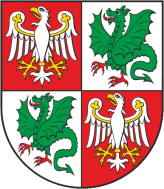 Zarząd Dróg Powiatowych                                                                                           05-850 Ożarów Mazowiecki, ul. Poznańska 300Zarząd Dróg Powiatowych                                                                                           05-850 Ożarów Mazowiecki, ul. Poznańska 300Zarząd Dróg Powiatowych                                                                                           05-850 Ożarów Mazowiecki, ul. Poznańska 300Zarząd Dróg Powiatowych                                                                                           05-850 Ożarów Mazowiecki, ul. Poznańska 300Tel./Fax    (+22) 722-13-80           Tel..            (+22) 722-11-81REGON 014900974NIP 527-218-53-41Konto nr 57 1240 6973 1111 0010 8712 9374Bank Pekao S.A.Konto nr 57 1240 6973 1111 0010 8712 9374Bank Pekao S.A.Wasz znak:Nasz znak:                                      Nr pisma:ZP-2/2020Data:22.04.2020 r.